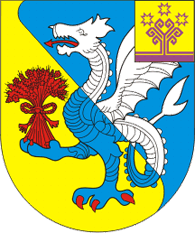            В соответствии с Гражданским кодексом Российской Федерации, Федеральным законом от 06.10.2003 года № 131 – ФЗ «Об общих принципах организации местного самоуправления в Российской Федерации», Федеральным законом от 26.07.2006 года № 135-ФЗ «О защите конкуренции», Приказом ФАС от 10.02.2010 года № 67 «О порядке проведения конкурсов или аукционов на право заключения договоров аренды, договоров безвозмездного пользования, договоров доверительного управления имуществом, иных договоров, предусматривающих переход прав владения и (или) пользования в отношении государственного или муниципального имущества, и перечне видов имущества, в отношении которого заключение указанных договоров может осуществляться путем проведения торгов в форме конкурса»  администрация Красноармейского района Чувашской Республики постановляет:  1. Провести 29 апреля 2019  г. в 10 часов 00 минут аукцион на право заключения договоров аренды следующего имущества, являющегося муниципальной собственностью Алманчинского сельского поселения Красноармейского района Чувашской Республики: - нежилые помещение №16, №17, №18, №19, №20, №21, №23 и часть помещения №25 здания дома досуга  с кадастровым номером (или условным) 21-21-10/021/2007-312 общей площадью 122,9 кв. м, расположенное по адресу: Чувашская Республика, Красноармейский район, д. Шивбоси, ул. Центральная, д.5. 2. Утвердить аукционную документацию о проведении открытого аукциона на сдачу в аренду муниципального имущества, находящегося в собственности Алманчинского сельского поселения Красноармейского района Чувашской Республики (Приложение№1).           3.  Извещение и утвержденную аукционную документацию о проведении открытого аукциона на сдачу в аренду муниципального имущества, находящегося в собственности Алманчинского сельского поселения Красноармейского района Чувашской Республики разместить на официальном сайте администрации Алманчинского сельского поселения Красноармейского района в сети Интернет - gov.cap.ru/default.aspx?gov_id=388. официальном сайте Российской Федерации в сети Интернет - www.torgi.gov.ru, опубликовать в периодическом печатном издании «Алманчинский вестник».           4. Контроль за исполнением настоящего постановления оставляю за собой.Глава Алманчинского сельского поселения                                       В.В. ДолговАукционная документацияоб открытом аукционе на право заключения договора аренды муниципального имущества Алманчинского сельского поселения Красноармейского района Чувашской РеспубликиОбщие положения1.1. Настоящая аукционная документация разработана в соответствии с Гражданским кодексом Российской Федерации, Федеральным законом от 26.07.2006 №135-ФЗ «О защите конкуренции», Приказом Федеральной антимонопольной службы России от 10.02.2010  № 67 «О порядке проведения конкурсов или аукционов на право заключения договоров аренды, договоров безвозмездного пользования, договоров доверительного управления имуществом, иных договоров, предусматривающих переход прав владения и (или) пользования в отношении государственного или муниципального имущества, и перечне видов имущества, в отношении которого заключение указанных договоров может осуществляться путем проведения торгов в форме конкурса». 1.2. Решение о проведении аукциона на право заключения договоров аренды имущества, находящегося в муниципальной собственности Алманчинского сельского поселения Красноармейского района Чувашской Республики (далее - аукцион), принимает администрация Алманчинского сельского поселения Красноармейского района Чувашской Республики.1.3.   Аукцион проводится в открытой форме по составу участников и форме подачи предложений.1.4.  Участниками аукциона может быть любое юридическое лицо независимо от организационно-правовой формы, формы собственности, места нахождения и места происхождения капитала или любое физическое лицо, в том числе индивидуальный предприниматель, претендующее на заключение договора, соответствующие требованиям, предусмотренным документацией об аукционе, и подавшее заявку на участие в аукционе.Сведения о выставляемом на аукцион имуществеПредметом аукциона является право заключение договоров аренды муниципального  имущества, являющегося собственностью Алманчинского сельского поселения Красноармейского района Чувашской Республики: - нежилые помещение №16, №17, №18, №19, №20, №21, №23 и часть помещения №25 здания дома досуга  с кадастровым номером (или условным) 21-21-10/021/2007-312 общей площадью 122,9 кв. м, расположенное по адресу: Чувашская Республика, Красноармейский район, д. Шивбоси, ул. Центральная, д.5;-  целевое назначение – использование под производство;- начальная (минимальная) цена годового размера арендной платы – 108 818 (Сто восемь тысячи восемьсот восемнадцать) рублей 00 копеек без учета НДС, коммунальных и эксплуатационных расходов;- срок аренды 5 лет.2.2. Величина повышения начальной (минимальной) цены годового размера арендной платы(«шаг аукциона») устанавливается в размере пяти процентов от начальной (минимальной)цены годового размера арендной платы и составляет 5 440,90 рублей.2.3. Цена заключенного договора не может быть пересмотрена сторонами в сторону уменьшения.2.4. Размер задатка на участие в аукционе устанавливается в размере 100 % от начальной цены годового размера арендной платы  и перечисляется заявителем до даты окончания представления заявок на участие в аукционе, указанной в пункте 3.2 документации об аукционе, по следующим реквизитам: Получатель: УФК по Чувашской Республике (Администрация Алманчиснкого сельского поселения Красноармейского района Чувашской Республики) р/с 40204810100000100162 в Отделение – НБ Чувашская Республика, г. Чебоксары БИК 049706001, ИНН 2109902346, КПП 210901001, без учета НДС. Документ, подтверждающий перечисление задатка, представляется заявителем одновременно с заявкой на участие в аукционе. Задаток, уплаченный победителем аукциона, для участия в открытом аукционе на сдачу в аренду муниципального имущества Красноармейского района Чувашской Республики засчитывается в счет арендной платы.Сроки, время, место подачи заявок, дата и время проведения аукциона3.1  Дата начала приема заявок на участие в аукционе: 01 апреля 2019 г. 3.2. Окончание приема заявок на участие в аукционе: 23 апреля  2019 года 17.00 часов по московскому времени.3.3. Время и место приема заявок на участие в аукционе: по рабочим дням с 08.00 до 12.00 часов  и с 13.00  часов до 17.00 часов по адресу: 429629, Чувашская Республика, Красноармейский район, с. Алманчино ул. Школьная д.313.4. Дата, время и место проведения заседания комиссии по  допуску к открытому аукциону:  24 апреля 2019 в 10 часов 00 мин. по адресу организатора аукциона.3.5. Дата, время и место проведения и подведения итогов аукциона: 29 апреля 2019 года в 10 часов 00 мин. по адресу: 429629, Чувашская Республика, Красноармейский район, с. Алманчино ул. Школьная д.31, в актовом зале Алманчинского центра досуга.Время регистрации участников аукциона  с 09.30 до 10.00.Единая комиссия по проведению конкурсов или аукционов4.1. Единая аукционная комиссия для проведения торгов по продаже и на право заключения договоров аренды муниципального имущества Алманчинского сельского поселения Красноармейского района, состав которой  утвержден постановлением администрации Алманчинского сельского поселения Красноармейского района от  27.03.2019 № 25 числом членов Комиссии не менее пяти человек.4.2. Комиссия для проведения торгов по продаже и на право заключения договоров аренды муниципального имущества Алманчинского сельского поселения Красноармейского района (далее – аукцион):- определяет место, даты и время начала и окончания приема заявок об участии в аукционе (далее именуются - заявки), место, дату и время определения участников аукциона, место и срок подведения итогов аукциона;- организует подготовку, утверждение и публикацию документации об аукционе и извещения о проведении аукциона (или об отказе в их проведении), о внесении изменений в документацию об аукционе, а также информации о результатах аукциона;- выдает необходимые материалы и соответствующие документы юридическим и физическим лицам, намеревающимся принять участие в аукционе (далее именуются - претенденты); - принимает заявки и документы от претендентов, а также предложения при проведении аукциона, закрытого по форме подачи предложений о цене или размере арендной платы, организует регистрацию заявок в журнале приема заявок; - обеспечивает сохранность представленных заявок, документов и предложений, а также конфиденциальность сведений о лицах, подавших заявки и предложения, и содержания представленных ими документов до момента их оглашения при проведении аукциона, закрытого по форме подачи предложений о цене или размере арендной платы;-  организует осмотр имущества и земельных участков на местности;- осуществляет рассмотрение заявок на участие в аукционе, установленном документацией об аукционе, проверяет правильность оформления документов, представленных претендентами, проводит отбор участников аукциона; - устанавливает соответствие заявителей и представленных ими заявок на участие в аукционе требованиям, установленным документацией об аукционе, и соответствие представленных на аукционе предложений критериям аукциона и указанным требованиям;- принимает решение о признании претендентов участниками аукциона или об отказе в допуске к участию в аукционе по основаниям, установленным документацией об аукционе, и уведомляет претендентов о принятом решении;-  ведет протокол рассмотрения заявок на участие в аукционе, протокола аукциона, протокола об отказе от заключения договора, протокола об отстранении заявителя или участника аукциона от участия в аукционе.-   осуществляет мероприятия по противодействию коррупции при передаче в аренду имущества и земельных участков, находящихся в муниципальной собственности Алманчинского сельского поселения Красноармейского района Чувашской Республики, в целях исключения конфликта интересов, в том числе путем оформления  4.3. Деятельность Комиссии организует председатель Комиссии, а в его отсутствие - заместитель председателя Комиссии.4.4.  Работа Комиссии осуществляется на ее заседаниях. Комиссия считается правомочной, если на заседании комиссии присутствует не менее пятидесяти процентов общего числа ее членов.4.5.  Секретарь Комиссии уведомляет членов Комиссии о месте, дате и времени проведения заседания Комиссии.4.6.  Решения Комиссии по всем вопросам принимаются открытым голосованием простым большинством голосов членов Комиссии, присутствующих на заседании. Каждый член Комиссии имеет один голос. 4.7. Члены Комиссии участвуют в заседаниях лично, подписывают протоколы заседаний Комиссии.Извещение о проведении аукциона и порядок предоставления документации об аукционе5.1. Извещение о проведении аукциона размещается на официальном сайте Российской Федерации в сети «Интернет» для размещения информации о проведении торгов ('http://torgi.gov.ru) в срок до 01 апреля 2019 года. Одновременно на сайте размещается документация об аукционе, которая доступна без взимания платы.Также извещение о проведении аукциона и документация об аукционе размещаются на официальном сайте администрации Алманчинского сельского поселения Красноармейского района Чувашской Республики в сети Интернет  gov.cap.ru/default.aspx?gov_id=388.5.2. Собственник выставляемого на торги имущества вправе принять решение о внесении изменений в извещение о проведении аукциона не позднее, чем за пять дней до даты окончания подачи заявок на участие в аукционе. В течение одного дня с даты принятия указанного решения изменения должны быть размещены на официальном сайте торгов. При этом срок подачи заявок на участие в аукционе должен быть продлен таким образом, чтобы с даты размещения на официальном сайте торгов внесенных в извещение изменений до даты окончания подачи заявок на участие в аукционе он составлял не менее пятнадцати дней.5.3. Собственник выставляемого на торги имущества вправе отказаться от проведения аукциона не позднее чем за пять дней до даты окончания срока подачи заявок на участие в аукционе. Извещение об отказе от проведения аукциона размещается на официальном сайте торгов в течение одного дня с даты принятия решения об отказе от проведения аукциона. В течение двух рабочих дней с даты принятия указанного решения организатор аукциона направляет соответствующие уведомления всем заявителям и в течение пяти рабочих дней с даты принятия решения возвращает заявителям задатки.5.4. Комиссия обязана предоставлять в письменной форме разъяснения положений документации об аукционе по запросам заявителей, если такие запросы поступили к организатору аукциона или в Комиссию не позднее чем за три рабочих дня до даты окончания срока подачи заявок на участие в аукционе. В течение двух рабочих дней с даты поступления указанного запроса организатор аукциона обязан направить в письменной форме или в форме электронного документа разъяснения положений документации об аукционе, если указанный запрос поступил к нему не позднее, чем за три рабочих дня до даты окончания срока подачи заявок на участие в аукционе.5.5. В течение одного дня с даты направления разъяснения положений документации об аукционе по запросу заинтересованного лица такое разъяснение размещается организатором аукциона на официальном сайте торгов с указанием предмета запроса, но без указания заинтересованного лица, от которого поступил запрос. Разъяснение положений аукционной документации не должно изменять ее суть.5.6. Организатор аукциона по собственной инициативе или в соответствии с запросом заинтересованного лица вправе принять решение о внесении изменений в документацию об аукционе не позднее чем за пять дней до даты окончания подачи заявок на участие в аукционе. Изменение предмета аукциона не допускается. В течение одного дня с даты принятия указанного решения такие изменения размещаются на официальном сайте торгов. В течение двух рабочих дней с даты принятия указанного решения такие изменения направляются заказными письмами или в форме электронных документов всем заявителям, которым была предоставлена документация об аукционе. При этом срок подачи заявок на участие в аукционе должен быть продлен таким образом, чтобы с даты размещения на официальном сайте торгов изменений, внесенных в документацию об аукционе, до даты окончания срока подачи заявок на участие в аукционе он составлял не менее пятнадцати дней.6. Порядок подачи заявок на участие в аукционе6.1. Условия аукциона, порядок и условия заключения договора с участником аукциона являются условиями публичной оферты, а подача заявки на участие в аукционе является акцептом такой оферты.6.2. Для участия в аукционе заявитель должен представить заявку установленного образца (Приложение№1). Заявка оформляется на русском языке в письменной форме и должна быть подписана уполномоченным на то лицом и скреплена печатью.6.3. К заявке прилагаются следующие документы: - опись документов к заявлению (Приложение №2); - копии учредительных документов заявителя (юридического лица); - копия свидетельства о внесении записи в Единый государственный реестр юридических лиц/индивидуальных предпринимателей;-  копия свидетельства о постановке на налоговый учет;- выписка из Единого государственного реестра юридических лиц/индивидуальных предпринимателей, полученная не ранее чем за шесть месяцев до даты размещения на официальном сайте торгов извещения о проведении аукциона, либо нотариально заверенная копия такой выписки;- документ, подтверждающий полномочия лица на осуществление действий от имени заявителя (юридического лица);-  копия документа, удостоверяющего личность (для физических лиц);- решение об одобрении или о совершении крупной сделки, либо копия такого решения в случае, если требование о необходимости наличия такого решения для совершения крупной сделки установлено законодательством Российской Федерации, учредительными документами юридического лица и если для заявителя заключение договора, внесение задатка являются крупной сделкой;-  копия платежного документа, подтверждающего перечисление задатка. 6.4. Заявитель вправе подать только одну заявку в отношении каждого лота. 6.5. Окончательный срок представления заявок на участие в аукционе 23 апреля 2019  года, 17 часов 00 минут. 6.6. Представленная в Комиссию заявка на участие в аукционе подлежит регистрации в журнале заявок под порядковым номером с указанием даты и точного времени ее представления (часы и минуты). Заявителю выдается расписка в получении с указанием даты и времени.6.7.  Полученные после окончания установленного срока приема заявок на участие в аукционе заявки не рассматриваются и в тот же день возвращаются заявителям. Задатки указанным заявителям возвращаются в течение пяти рабочих дней с даты подписания протокола аукциона. 6.8. Заявитель вправе отозвать заявку в любое время до установленных даты и времени начала рассмотрения заявок на участие в аукционе. Задаток указанному заявителю возвращается в течение пяти рабочих дней с даты поступления уведомления об отзыве заявки на участие в аукционе. 6.9. В случае если по окончании срока подачи заявок на участие в аукционе подана только одна заявка или не подано ни одной заявки, аукцион признается несостоявшимся. В случае если аукцион признан несостоявшимся по причине подачи единственной заявки на участие в аукционе  либо признания участником аукциона только одного заявителя, с лицом, подавшим единственную заявку на участие в конкурсе, в случае, если указанная заявка соответствует требованиям и условиям, предусмотренным аукционной документацией, а также с лицом, признанным единственным участником аукциона, организатор аукциона обязан заключить договор на условиях и по цене, которые предусмотрены аукционной документацией, но по цене не менее начальной (минимальной) цены договора (лота), указанной в извещении о проведении аукциона.7. Порядок рассмотрения заявок на участие в аукционе7.1. Рассмотрение заявок на участие в аукционе на предмет соответствия требованиям, установленным документацией об аукционе, а также соответствия заявителей требованиям, установленным законодательством Российской Федерации к участникам аукциона, состоится на заседании Комиссии – 24 апреля 2019 года в 10 часов 00 минут по адресу организатора аукциона, указанному в извещении. На основании результатов рассмотрения заявок на участие в аукционе принимается решение о допуске к участию в аукционе заявителя и о признании заявителя участником аукциона или об отказе в допуске такого заявителя к участию в аукционе в порядке и по основаниям, указанным в пунктах 7.2., 7.7. документации об аукционе. Решение оформляется протоколом рассмотрения заявок на участие в аукционе, который подписывается всеми присутствующими на заседании членами комиссии в день окончания рассмотрения заявок. Протокол содержит сведения о заявителях, решение о допуске заявителя к участию в аукционе и признании его участником аукциона или об отказе в допуске к участию в аукционе с обоснованием такого решения. Указанный протокол в день окончания рассмотрения заявок на участие в аукционе размещается организатором аукциона на официальном сайте торгов. Заявителям направляются уведомления о принятых аукционной комиссией решениях не позднее дня, следующего за днем подписания указанного протокола. В случае если по окончании срока подачи заявок на участие в аукционе подана только одна заявка или не подано ни одной заявки, в указанный протокол вносится информация о признании аукциона несостоявшимся.7.2. Заявитель не допускается к участию в аукционе в случаях:непредставления документов, указанных в пункте 6.3. документации об аукционе, либо наличия в таких документах недостоверных сведений;несоответствия требованиям, предъявляемым к участникам аукциона в соответствии с законодательством Российской Федерации;невнесения задатка в размере и в срок, которые установлены в извещении о проведении аукциона;несоответствия заявки на участие в аукционе требованиям документации об аукционе, в том числе наличия в таких заявках предложения о цене договора ниже начальной (минимальной) цены договора (цены лота); наличия решения о ликвидации заявителя - юридического лица или наличие решения арбитражного суда о признании заявителя - юридического лица, индивидуального предпринимателя банкротом и об открытии конкурсного производства;наличие решения о приостановлении деятельности заявителя в порядке, предусмотренном Кодексом Российской Федерации об административных правонарушениях, на день рассмотрения заявки на участие в аукционе.7.3. Отказ в допуске к участию в конкурсе или аукционе по иным основаниям, кроме случаев, указанных в пункте 6.2. документации об аукционе, не допускается.7.4.  Организатор аукциона возвращает задаток заявителю, не допущенному к участию в аукционе, в течение пяти рабочих дней с даты подписания протокола рассмотрения заявок.7.5.  В случае если принято решение об отказе в допуске к участию в аукционе всех заявителей или о признании только одного заявителя участником аукциона, аукцион признается несостоявшимся. В случае если документацией об аукционе предусмотрено два и более лота, аукцион признается несостоявшимся только в отношении того лота, решение об отказе в допуске к участию в котором принято относительно всех заявителей, или решение о допуске к участию в котором и признании участником аукциона принято относительно только одного заявителя. 7.6. Решение об отказе в допуске заявителя к участию в аукционе может быть обжаловано в порядке, установленном законодательством Российской Федерации. 7.7. В случае установления факта недостоверности сведений, содержащихся в документах, представленных заявителем или участником аукциона Комиссия обязана отстранить такого заявителя или участника аукциона от участия в аукционе на любом этапе проведения. Протокол об отстранении заявителя или участника аукциона от участия в аукционе подлежит размещению на официальном сайте торгов (http://torgi.gov.ru) не позднее дня, следующего за днем принятия такого решения. При этом в протоколе указываются установленные факты недостоверных сведений.8. Порядок проведения аукциона 8.1. В аукционе могут участвовать только заявители, признанные участниками аукциона. Организатор аукциона обязан обеспечить участникам аукциона возможность принять участие в аукционе непосредственно или через своих представителей.8.2. Аукцион проводится в присутствии членов Комиссии и участников аукциона (их представителей) 29 апреля 2019 года  в 10 часов 00 минут.8.3. Аукцион проводится путем повышения начальной (минимальной) цены договора (цены лота), указанной в извещении о проведении аукциона, на "шаг аукциона". 8.4. "Шаг аукциона" устанавливается в размере пяти процентов начальной (минимальной) цены договора (цены лота), указанной в извещении о проведении аукциона. В случае если после троекратного объявления последнего предложения о цене договора ни один из участников аукциона не заявил о своем намерении предложить более высокую цену договора, аукционист обязан снизить "шаг аукциона" на 0,5 процента начальной (минимальной) цены договора (цены лота), но не ниже 0,5 процента начальной (минимальной) цены договора (цены лота). 8.5. Аукционист выбирается из числа членов Комиссии путем открытого голосования членов аукционной комиссии большинством голосов. 8.6. Аукцион проводится в следующем порядке:Комиссия перед началом проведения аукциона регистрирует явившихся на аукцион участников аукциона (их представителей), подавших заявки в отношении каждого лота. При регистрации участникам аукциона (их представителям) выдаются пронумерованные карточки (далее - карточки); аукцион начинается с объявления аукционистом начала проведения аукциона, номера лота, предмета договора, начальной (минимальной) цены договора (лота), "шага аукциона", после чего аукционист предлагает участникам аукциона заявлять свои предложения о цене договора;участник аукциона после объявления аукционистом начальной (минимальной) цены договора (цены лота) и цены договора, увеличенной в соответствии с "шагом аукциона" в установленном в порядке, поднимает карточку в случае если он согласен заключить договор по объявленной цене; аукционист объявляет номер карточки участника аукциона, который первым поднял карточку после объявления аукционистом начальной (минимальной) цены договора (цены лота) и цены договора, увеличенной в соответствии с "шагом аукциона", а также новую цену договора, увеличенную в соответствии с "шагом аукциона" в установленном порядке, в соответствии с которым повышается цена;если после троекратного объявления аукционистом цены договора ни один участник аукциона не поднял карточку, участник аукциона, надлежащим образом исполнявший свои обязанности по ранее заключенному договору в отношении имущества, права на которое передаются по договору, и письменно уведомивший организатора аукциона о желании заключить договор (далее - действующий правообладатель), вправе заявить о своем желании заключить договор по объявленной аукционистом цене договора; если действующий правообладатель воспользовался правом, предусмотренным подпунктом 5 пункта 8.6., аукционист вновь предлагает участникам аукциона заявлять свои предложения о цене договора, после чего, в случае если такие предложения были сделаны и после троекратного объявления аукционистом цены договора ни один участник аукциона не поднял карточку, действующий правообладатель вправе снова заявить о своем желании заключить договор по объявленной аукционистом цене договора;аукцион считается оконченным, если после троекратного объявления аукционистом последнего предложения о цене договора или после заявления действующего правообладателя о своем желании заключить договор по объявленной аукционистом цене договора ни один участник аукциона не поднял карточку. В этом случае аукционист объявляет об окончании проведения аукциона (лота), последнее и предпоследнее предложения о цене договора, номер карточки и наименование победителя аукциона и участника аукциона, сделавшего предпоследнее предложение о цене договора.8.7. Победителем аукциона признается лицо, предложившее наиболее высокую цену договора, либо действующий правообладатель, если он заявил о своем желании заключить договор по объявленной аукционистом наиболее высокой цене договора.8.8. При проведении аукциона организатор аукциона осуществляет аудио- или видеозапись аукциона и ведет протокол аукциона, в котором содержатся сведения о месте, дате и времени проведения аукциона, об участниках аукциона, о начальной (минимальной) цене договора (цене лота), последнем и предпоследнем предложениях о цене договора, наименовании и месте нахождения (для юридического лица), фамилии, об имени, отчестве, о месте жительства (для физического лица) победителя аукциона и участника, который сделал предпоследнее предложение о цене договора. Протокол подписывается всеми присутствующими членами аукционной комиссии в день проведения аукциона. Протокол составляется в двух экземплярах, один из которых остается у организатора аукциона. Организатор аукциона в течение трех рабочих дней с даты подписания протокола передает победителю аукциона один экземпляр протокола и проект договора, который составляется путем включения цены договора, предложенной победителем аукциона, в проект договора, прилагаемый к документации об аукционе. 8.9. Протокол аукциона размещается на официальном сайте Российской Федерации в сети Интернет для размещения информации о проведении торгов (http://torgi.gov.ru') в течение дня, следующего за днем подписания указанного протокола. 8.10. Любой участник аукциона вправе осуществлять аудио- и/или видеозапись аукциона. 8.11. Любой участник аукциона после размещения протокола аукциона вправе направить организатору аукциона в письменной форме, в том числе в форме электронного документа, запрос о разъяснении результатов аукциона. Организатор аукциона в течение двух рабочих дней с даты поступления такого запроса представляет такому участнику аукциона соответствующие разъяснения в письменной форме или в форме электронного документа. 8.12. Организатор аукциона в течение пяти рабочих дней с даты подписания протокола аукциона возвращает задатки участникам аукциона, которые участвовали в аукционе, но не стали победителями, за исключением участника аукциона, который сделал предпоследнее предложение о цене договора. Задаток, внесенный участником аукциона, который сделал предпоследнее предложение о цене договора, возвращается такому участнику аукциона в течение пяти рабочих дней с даты подписания договора с победителем аукциона или с таким участником аукциона. В случае если один участник аукциона является одновременно победителем аукциона и участником аукциона, сделавшим предпоследнее предложение о цене договора, при уклонении указанного участника аукциона от заключения договора в качестве победителя аукциона задаток, внесенный таким участником, не возвращается. 8.13. В случае если в аукционе участвовал один участник или в случае если в связи с отсутствием предложений о цене договора, предусматривающих более высокую цену договора, чем начальная (минимальная) цена договора (цена лота), "шаг аукциона" снижен в соответствии с пунктом 8.4. документации об аукционе до минимального размера и после троекратного объявления предложения о начальной (минимальной) цене договора (цене лота) не поступило ни одного предложения о цене договора, которое предусматривало бы более высокую цену договора, аукцион признается несостоявшимся.  8.14. Протоколы, составленные в ходе проведения аукциона, заявки на участие в аукционе, документация об аукционе, изменения, внесенные в документацию об аукционе, и разъяснения документации об аукционе, а также аудио- или видеозапись аукциона хранятся у организатора аукциона не менее трех лет.9. Заключение договора по результатам аукционаЗаключение договора осуществляется в порядке, предусмотренном Гражданским кодексом Российской Федерации и иными федеральными законами.9.1. Организатор аукциона в течении трех рабочих дней подписания протокола аукциона передает победителю аукциона один экземпляр указанного протокола и проект договора (Приложение №3), который составляется путем включения цены договора, предложенной победителем аукциона, в проект договора, прилагаемый к документации об аукционе. Договор аренды с победителем аукциона должен быть подписан не ранее чем через 10 дней со дня размещения информации о результатах аукциона на официальном сайте торгов.9.2. В срок, предусмотренный для заключения договора, организатор аукциона вправе отказаться от заключения договора с победителем аукциона либо с участником аукциона, заявке на участие в аукционе которого присвоен второй номер, в случае установления факта:1) проведения ликвидации такого участника аукциона – юридического лица или принятия арбитражным судом решения о признании такого участника аукциона - юридического лица, индивидуального предпринимателя банкротом и об открытии конкурсного производства;2) приостановления деятельности такого лица в порядке, предусмотренном Кодексом Российской Федерации об административных правонарушениях;3) предоставления таким лицом заведомо ложных сведений, содержащихся в документах, предусмотренных аукционной документации.9.3. В случае отказа от заключения договора с победителем аукциона либо при уклонении победителя аукциона от заключения договора с участником аукциона, с которым заключается такой договор, аукционной комиссией в срок не позднее дня, следующего после дня установления фактов предусмотренных пунктом 9.2. документации об аукционе, составляется протокол об отказе от заключения договора, в котором содержатся сведения о месте, дате и времени его составления, о лице, с которым организатор аукциона отказывается заключить договор, сведения о фактах, являющихся основанием для отказа от заключения договора, а также реквизиты документов, подтверждающих такие факты.Протокол подписывается всеми присутствующими членами аукционной комиссии в день его составления. Протокол составляется в двух экземплярах, один из которых хранится у организатора аукциона, другой в течении двух рабочих ней с даты подписания протокола передается лицу, с которым организатор аукциона отказывается заключить договор. Указанный протокол размещается организатором аукциона на официальном сайте торгов в течение дня, следующего после дня подписания указанного протокола. 9.4. В случае перемены собственника или обладателя имущественного права действие соответствующего договора не прекращается и проведение аукциона не требуется.9.5. В случае если победитель аукциона или участник аукциона, заявке на участие в аукционе которого присвоен второй номер, после истечения 10 дней со дня размещения информации о результатах аукциона на официальном сайте торгов, не представил организатору аукциона подписанный договор, переданный ему в соответствии с пунктами 9.1. или 9.6. документации об аукционе,  победитель аукциона или участник аукциона, заявке на участие в аукционе которого присвоен второй номер, признается уклонившимся от заключения договора.9.6. В случае если победитель конкурса признан уклонившимся от заключения договора, организатор аукциона вправе обратиться в суд с иском о понуждении победителя конкурса заключить договор, а также о возмещении убытков, причиненных уклонением от заключения договора, либо заключить договор с участником аукциона, заявке на участие в аукционе которого присвоен второй номер. Организатор аукциона обязан заключить договор с участником аукциона, заявке на участие в аукционе которого присвоен второй номер, при отказе от заключения договора с победителем аукциона в случаях, предусмотренных пунктом 9.3. документации об аукционе. Организатор аукциона в течение трех рабочих дней с даты подписания протокола об отказе от заключения договора передает участнику аукциона, заявке на участие в аукционе которого присвоен второй номер, один экземпляр протокола и проект договора, который составляется путем включения условий исполнения договора, предложенных участником аукциона, заявке на участие в аукционе которого присвоен второй номер, в заявке на участие в аукционе, в проект договора, прилагаемый к аукционной документации. Указанный проект договора подписывается участником аукциона, заявке на участие в аукционе которого присвоен второй номер, в десятидневный срок и представляется организатору аукциона.При этом заключение договора для участника аукциона, заявке на участие в аукционе которого присвоен второй номер, является обязательным. В случае уклонения победителя аукциона или участника аукциона, заявке на участие в аукционе которого присвоен второй номер, от заключения договора задаток внесенный ими не возвращается. В случае уклонения участника аукциона, заявке на участие в аукционе которого присвоен второй номер, от заключения договора организатор аукциона вправе обратиться в суд с иском о понуждении такого участника заключить договор, а также о возмещении убытков, причиненных уклонением от заключения договора. В случае если договор не заключен с победителем аукциона или с участником аукциона, заявке на участие в аукционе которого присвоен второй номер, аукцион признается несостоявшимся.9.7.  Договор заключается на условиях, указанных в поданной участником аукциона, с которым заключается договор, заявке на участие в аукционе и в документации об аукционе. При заключении договора цена такого договора не может быть ниже начальной (минимальной) цены договора(цены лота), указанной в извещении о проведении аукциона.9.8.  При заключении и исполнении договора изменение условий договора, указанных в документации об аукционе, по соглашению сторон и в одностороннем порядке не допускается.10. Последствия признания аукциона несостоявшимся10.1. В случае если аукцион признан несостоявшимся по причине подачи единственной заявки на участие в аукционе либо признания участником аукциона только одного заявителя, с лицом, подавшим единственную заявку на участие в аукционе, в случае, если указанная заявка соответствует требованиям и условиям, предусмотренным документацией об аукционе, а также с лицом, признанным единственным участником аукциона, организатор аукциона обязан заключить договор на условиях и по цене, которые предусмотрены заявкой на участие в аукционе и документацией об аукционе, но по цене не менее начальной (минимальной) цены договора (лота), указанной в извещении о проведении аукциона.10.2. В случае если аукцион признан несостоявшимся по основаниям, не указанным в пункте 10.1. документации об аукционе, организатор аукциона вправе объявить о проведении нового аукциона в установленном порядке. При этом в случае объявления о проведении нового аукциона организатор аукциона вправе изменить условия аукциона.ЗАЯВКА  НА  УЧАСТИЕ  В  АУКЦИОНЕНА ПРАВО ЗАКЛЮЧЕНИЯ ДОГОВОРА АРЕНДЫ МУНИЦИПАЛЬНОГО ИМУЩЕСТВА1. Изучив извещение о проведении аукциона и документацию об аукционе, применимые к данному аукциону законодательные и нормативные правовые акты, __________________________________________________________________________________________                                            (наименование заявителя)в  лице   __________________________________________________________________________________(наименование должности, Ф.И.О. руководителя юридического лица,  индивидуального предпринимателя или уполномоченного лица)сообщает о своем согласии на участие в аукционе на право заключения договора аренды ______________________________________________________________________________________________________________________________________________________________________,                  (характеристика и адрес объекта аренды)на условиях, установленных документацией об аукционе и извещением о проведении  аукциона, и направляет настоящую заявку.Настоящей заявкой подтверждает, что в отношении  ____________________________________________ ____________________________(наименование заявителя)отсутствуют решение о ликвидации, решение арбитражного суда о признании заявителя  (юридического лица или индивидуального предпринимателя) банкротом  и об открытии конкурсного производства и  решение о приостановлении деятельности.Настоящей заявкой гарантирует достоверность представленной в заявке информации.С документацией об аукционе, а также проектом договора аренды имущества, находящегося в муниципальной  собственности Алманчинского сельского поселения Красноармейского района Чувашской Республики, ознакомлен. ______________________________________________ ____________________(наименование заявителя)согласен с тем,  что он утрачивает задаток на участие в аукционе, который перечисляется в бюджет администрации Алманчинского сельского поселения Красноармейского района Чувашской Республики, в случае признания заявителя победителем аукциона и его отказа от заключения договора аренды.Предварительно согласен на использование организатором аукциона персональных данных согласно ст.3 Федерального закона от 27 июля 2006 г. № 152-ФЗ «О персональных данных» в целях, определенных п. 103 Приказа ФАС от 10.02.2010 № 67.  Юридический адрес и реквизиты заявителя (для физических лиц указать паспортные данные и сведения о месте жительства).          К настоящей заявке прилагаются документы в соответствии с условиями документации об аукционе на ___ листах.Руководитель юридического лица* (индивидуальный предприниматель)                       ___________________ (Ф.И.О.)                                                                                                     (подпись)                                                                                                         М.П.*или уполномоченный представитель, действующий по доверенностиОпись документов на участие в аукционе по заключению договора аренды на _______________________________________________________________________________________________________________________________________________________________________________________________________________,представленных ___________________________________________________________________________,__________________________________________________________________________________________(полное  наименование  юридического лица или фамилия, имя, отчество и паспортные данные физического лица, подающего заявку)								Проект договора ДОГОВОР № _____       АРЕНДЫ ИМУЩЕСТВА, НАХОДЯЩЕГОСЯ В МУНИЦИПАЛЬНОЙ СОБСТВЕННОСТИ АЛМАНЧИНСКОГО СЕЛЬСКОГО ПОСЕЛЕНИЯ КРАСНОАРМЕЙСКОГО РАЙОНА ЧУВАШСКОЙ РЕСПУБЛИКИс. Алманчино                         			     "______" _______________ 201   г.            Администрация Алманчинского сельского поселения Красноармейского района Чувашской Республики, именуемая в дальнейшем «Арендодатель», в лице главы Долгова Владимира Витальевича, действующего на основании Устава Алманчинского сельского поселения Красноармейского района, с одной стороны, и _____________, именуемый в дальнейшем «Арендатор», в лице ________________, действующий на основании ___________, с другой стороны, заключили настоящий договор о нижеследующем.1. ПРЕДМЕТ ДОГОВОРА И ДРУГИЕ ОБЩИЕ ПОЛОЖЕНИЯ1.1. Арендодатель на основании постановления администрации Алманчинского сельского поселения Красноармейского района Чувашской Республики от "  "                _______________201  г. №      , предоставляет Арендатору за плату во временное владение и пользование помещения в  здании с кадастровым (условным) номером  21-21-10/021/2007-312                           , расположенное по адресу: Чувашская Республика Красноармейский район д. Шивбоси ул. Центральная д.5  (далее - объект), для использования под  производство.      Общая площадь сдаваемого в аренду объекта 122,9 кв.м.       Одновременно с передачей прав по владению и пользованию объектом Арендатору передаются права пользования той частью земельного участка, которая занята этим объектом.     1.2. Передача объекта оформляется актом приема-передачи с указанием фактического состояния передаваемого объекта, который составляется и подписывается Сторонами в трех экземплярах (по одному для каждого из участников и Управления Федеральной службы государственной регистрации, кадастра и картографии по Чувашской Республике).     Акт приема-передачи приобщается к настоящему Договору и является его неотъемлемой частью.      1.3. Срок аренды  _5 лет.           1.4. Сдача объекта в аренду не влечет передачу права собственности на него.     1.5. Споры, возникающие при исполнении настоящего Договора, рассматриваются Арбитражным судом Чувашской Республики.     1.6. Настоящий Договор вступает в силу с даты его подписания сторонами. Условия настоящего договора распространяются на отношения, возникшие между сторонами с даты подписания акта приема-передачи объекта. 2.  ПРАВА  И  ОБЯЗАННОСТИ  СТОРОН          2.1. Стороны обязуются строго руководствоваться в своей деятельности настоящим договором и действующим законодательством.     2.2. Стороны имеют право требовать четкого и  полного  выполнения другой стороной обязанностей по договору, а в случае неисполнения или ненадлежащего исполнения обязанностей требовать  досрочного расторжения договора.     2.3. Арендодатель обязуется:     2.3.1. Предоставить Арендатору объект в соответствии с п. 1.1 договора по акту приема-передачи.      2.3.2. Предупредить Арендатора о всех правах третьих лиц  на сдаваемый в аренду объект.    2.4. Арендодатель имеет право:     2.4.1. Проверять  в любое время состояние и условия эксплуатации сданного в аренду объекта через  уполномоченных им  представителей.     2.4.2. Требовать расторжения настоящего договора и возмещения убытков, если Арендатор не выполняет условий договора. 2.4.3. Требовать  в  случае  неоднократной  либо  длительной  задержки внесения арендной платы досрочного внесения соответствующих платежей за два месяца вперед.     2.5. Арендатор обязуется: Своевременно вносить арендную плату.     2.5.2. В месячный срок с даты подписания долгосрочного договора аренды зарегистрировать  его  в  установленном  порядке  в  Управлении Федеральной службы  государственной  регистрации,  кадастра  и картографии по Чувашской Республике.  Нести  все  расходы,  связанные с государственной регистрацией настоящего договора, а также всех дополнений и изменений к нему.       2.5.3. Использовать объект исключительно по прямому назначению, указанному в пункте 1.1. настоящего договора.       Содержать арендуемый объект в надлежащем санитарном и противопожарном состоянии,  выделять для этих целей за счет собственных источников необходимые денежные средства и материальные ресурсы. Аналогичные требования распространяются на прилегающую к объекту территорию.   2.5.4. Не производить перепланировок, переоборудования и других необходимых улучшений  арендуемого объекта, вызываемых потребностями Арендатора, без письменного разрешения Арендодателя. По истечении срока договора, а также при досрочном его прекращении передать Арендодателю все произведенные в арендуемом объекте перестройки и переделки, а также улучшения, составляющие принадлежность объекта, неотделимые без вреда для его конструкции.          2.5.5. Письменно сообщить Арендодателю, не позднее чем за два месяца, о предстоящем освобождении объекта, как в связи с окончанием срока действия договора, так и при досрочном освобождении, рассчитаться по всем предусмотренным договором платежам и сдать объект Арендодателю по акту в исправном состоянии,  с учетом износа  в  пределах  установленных норм.      2.5.6.  Обеспечивать сохранность арендуемого объекта. Своевременно производить за свой счет текущий и капитальный ремонт арендуемого объекта. В случае оставления Арендатором объекта до истечения срока аренды или в связи с окончанием срока аренды он  обязан  уплатить Арендодателю сумму стоимости не произведенного им и являющегося его обязанностью текущего и капитального ремонта объекта с учетом фактического состояния объекта на момент возврата Арендодателю в соответствии с актом приема-передачи.      2.5.7. За  два месяца  до истечения срока аренды уведомить Арендодателя  о намерении заключить договор аренды на новый срок. Невыполнение этого условия является основанием к отказу в продлении срока действия настоящего Договора.      2.5.8. При несвоевременном возвращении арендованного объекта в связи с истечением срока договора внести арендную плату за все время просрочки и возместить убытки, возникшие в силу несвоевременного возврата.      2.5.9. В случае ухудшения состояния возвращаемого объекта по окончании договора Арендатор возмещает Арендодателю причиненный ущерб в соответствии с действующим законодательством.      2.5.10. В  течение  месяца после вступления в силу настоящего договора заключить договор страхования арендуемого имущества. Оформленный надлежащим образом страховой полис представить Арендодателю.2.5.11. Письменно сообщить Арендодателю о любых изменениях юридического адреса и фактического своего местонахождения, полных реквизитов, а также о принятии решения о ликвидации или реорганизации Арендатора в течение 10 дней после принятия решения.2.5.12. Не сдавать объект в субаренду или иное пользование третьим лицам без согласия собственника.          2.6. Арендатор имеет право:     2.6.1. За пределами исполнения обязательств по настоящему договору Арендатор полностью свободен в своей деятельности.     2.6.2. Истребовать у Арендодателя не  предоставленный Арендатору в соответствии с п.2.3.1 договора сданный внаем объект и потребовать возмещения убытков, причиненных задержкой исполнения.                            3. ПЛАТЕЖИ И РАСЧЕТЫ ПО ДОГОВОРУ3.1. Годовой размер арендной платы с «     »                    201   г. устанавливается в сумме __________________________________________________ руб. _____ коп. без учета НДС и подлежит перечислению Арендатором в УФК по Чувашской Республике (Администрация Алманчинского сельского поселения Красноармейского района Чувашской Республики), расчетный счет 40204810100000100162 в Отделение - НБ Чувашская Республика, БИК 049706001, ИНН 2109902346, КПП 210901001, ОКТМО 97624405, КБК 99311105035100000120 (за аренду нежилых помещений №____ от ____за 20___г.).3.2. Арендная плата перечисляется ежегодно до 15 января следующего за отчетным годом в бюджет администрации Красноармейского района Чувашской Республики. НДС рассчитывается Арендатором самостоятельно в соответствии с законодательством о налогах и сборах и перечисляется отдельным платежным поручением на единый централизованный счет Управления Федерального казначейства с указанием соответствующего кода бюджетной классификации и ИНН налогового органа, осуществляющего контроль за поступлением налоговых платежей Арендатора.3.3.  В  случае  переоценки рыночной стоимости арендной платы ее размер подлежит   пересмотру.   Размер   арендной  платы  с  учетом  произведенной переоценки   не   может   быть   ниже   годового  размера  арендной  платы, установленного настоящим договором.При  этом  Арендодатель  направляет  Арендатору письменное уведомление, которое является обязательным для Арендатора.Размер  арендной  платы  ежегодно  корректируется  с  учетом  изменения среднегодового   индекса   потребительских   цен   на   товары   и  услуги, установленного   в  прогнозе  социально-экономического  развития  Чувашской Республики на текущий год.3.4.  Арендатор  несет  эксплуатационные  расходы  (содержание пожарной охраны,  вывоз  мусора, поддержание в исправном состоянии  подъездных  путей,  асфальтовых и озелененных территорий и др.), оплачивает  коммунальные  услуги  (вода,  тепловая и электрическая энергия, центральное   отопление,   телефон, обращение с твердыми бытовыми отходами), которые устанавливаются  отдельными договорами  Арендатора  с  соответствующими  организациями в соответствии с установленными тарифами, ценами, ставками.4. ОТВЕТСТВЕННОСТЬ СТОРОН     4.1.  Ответственность Арендатора:     4.1.1. За  каждый  день просрочки в оплате арендной платы (п.3.1) Арендатор уплачивает пеню в размере 1/300 ставки рефинансирование ЦБ РФ годовой суммы арендной платы.     4.1.2. За несвоевременное возвращение арендованного по настоящему договору объекта по истечении срока аренды Арендатор уплачивает штраф в размере 1/300 ставки рефинансирование ЦБ РФ годовой суммы арендной платы.     4.2. Уплата пени и штрафа, установленных настоящим договором, не освобождает стороны от выполнения возложенных на них обязательств и устранения нарушений.ПРЕКРАЩЕНИЕ, ИЗМЕНЕНИЕ И РАСТОРЖЕНИЕ ДОГОВОРА     5.1. Отказ Арендатора от принятия объекта и его уклонение от подписания акта  приема-передачи  объекта  в  десятидневный  срок  со  дня  подписания настоящего договора влечет прекращение договора.     5.2. Настоящий  договор  считается прекращенным по истечении срока действия.      Продолжение  использования  объекта Арендатором по истечении срока аренды, указанного в п. 1.3. договора, не  является основанием для возобновления или продления договора.     5.3. Изменение условий договора и его  прекращение возможны по  соглашению сторон.     При расторжении и прекращении договора аренды ее объект подлежит возврату по акту приема-передачи, составленному представителями Арендатора и Арендодателя.     При не достижении соглашения договор может  быть  изменен  и расторгнут по решению суда.     5.4. Вносимые  дополнения  и  изменения  рассматриваются  сторонами  в 20-дневный срок и оформляются дополнительным соглашением. 5.5. По требованию одной из сторон договор аренды может быть расторгнут по  решению  суда  в случаях нарушения другой стороной существенных условий договора, а также в иных случаях, предусмотренным действующим законодательством.     5.5.1. По требованию Арендодателя договор аренды может быть досрочно расторгнут судом если Арендатор:    -  более  двух  раз  подряд по истечении установленного договором срока платежа  не  внес арендную плату либо сумма недоимки превышает двухмесячный размер арендной платы;    - не использует арендуемый объект в течение двух месяцев;    - существенно ухудшает состояние арендованного объекта;    -  пользуется имуществом с существенным нарушением условий договора или назначения имущества либо с неоднократными нарушениями.     5.5.2. По требованию  Арендатора договор аренды может быть досрочно расторгнут судом если:     -  не  предоставляет  объект  в  пользование  Арендатору  либо  создает препятствие пользованию в соответствии с условиями договора;    -  переданный  Арендатору  объект  имеет  препятствующие пользованию им недостатки,  которые  не  были  оговорены  при заключении договора, не были заранее  известны Арендатору и не могли были быть обнаружены Арендатором во время осмотра и подписания акта приема-передачи;     -  объект  в  силу  обстоятельств,  за  которые  Арендатор не отвечает, окажется в состоянии, непригодном для использования.     5.6.  Переход  права  собственности  (хозяйственного  ведения, оперативного управления) на сданный в аренду объект к другому лицу не является основанием для изменения или расторжения договора аренды.6. ОСОБЫЕ УСЛОВИЯ       6.1. Стоимость неотделимых улучшений арендуемого объекта, произведенных с согласия Арендодателя, а также расходы на проведение текущего ремонта и капитального ремонта арендуемого объекта, после прекращения настоящего договора возмещению не подлежат.7. ПРОЧИЕ ПОЛОЖЕНИЯ 7.1. Взаимоотношения сторон, не урегулированные настоящим договором, регламентируются           действующим  законодательством  Российской Федерации и Чувашской Республики.      7.2.    Настоящий договор составлен в 3 экземплярах (по одному для каждой стороны и Управления Федеральной службы  государственной  регистрации,  кадастра  и картографии по Чувашской Республике).    К договору прилагается:    а) акт приема-передачи    (приложение № 1).ЮРИДИЧЕСКИЙ АДРЕС, БАНКОВСКИЕ РЕКВИЗИТЫ И ПОДПИСИ СТОРОНПриложение №1 к  Договору   №  ________на сдачу в аренду                                                                                                                                                                                                                                            муниципального имущества, являющегося собственностью                                                                                                                                                      Красноармейского района Чувашской Республики                                                                                                                                                    от «»                    201 годаАКТ ПРИЕМА - СДАЧИ ПОМЕЩЕНИЙ АРЕНДАТОРУс. Алманчино							      «»             201 год.Администрация Алманчинского сельского поселения Красноармейского района Чувашской Республики, именуемая в дальнейшем «Арендодатель», в лице главы Долгова Владимира Витальевича, действующего на основании Устава Алманчинского сельского поселения Красноармейского района, с одной стороны, и _____________, именуемый в дальнейшем «Арендатор», в лице ________________, действующий на основании ___________, с другой стороны, составили настоящий акт о  нижеследующем:1. В соответствии с  Договором  №  от «»               201 года, на сдачу в аренду муниципального имущества, являющегося собственностью Алманчинского сельского поселения Красноармейского района Чувашской Республики, Арендодатель передал Арендатору  во временное пользование следующее помещение:– нежилое помещение общей площадью  122,9    кв. м, расположенное по адресу: Чувашская Республика, Красноармейский район, д. Шивбоси ул. Центральная д.5, для осуществления _________________________, а Арендатор принимает данное помещение в удовлетворительном состоянии для использования его в соответствии указанного в договоре аренды действий.ЧĂВАШ РЕСПУБЛИКИКРАСНОАРМЕЙСКИ РАЙОНĔЧУВАШСКАЯ РЕСПУБЛИКА КРАСНОАРМЕЙСКИЙ РАЙОНАЛМАНЧ ЯЛ ПОСЕЛЕНИЙĔН АДМИНИСТРАЦИЙĔЙЫШĂНУ      Алманч сали2019.03.27   26 № АДМИНИСТРАЦИЯ АЛМАНЧИНСКОГО СЕЛЬСКОГО ПОСЕЛЕНИЯПОСТАНОВЛЕНИЕсело Алманчино27.03.2019    № 26О проведении открытого аукциона на право заключения договора аренды муниципального имущества Алманчинского сельского поселения Красноармейского района Чувашской РеспубликиУТВЕРЖДЕНА                                             постановлением администрации Алманчинского сельского поселения                                                                       Красноармейского района Чувашской Республики  от  «27 »  марта      2019 года   № 26Приложение № 1 к аукционной документацииПриложение № 2к аукционной документации№п/пДокументКоличество листовПримечание 12345678910Опись сдал:____________(________________)«_______»____________20____ г.Опись принял:____________(_______________)«_______»____________20____ г.Приложение №3к аукционной документации АРЕНДОДАТЕЛЬ:Администрация Алманчинского сельского поселения Красноармейского района Чувашской Республики429627, Чувашская Республика, Красноармейский район, с. Алманчино,    ул. Школьная дом 30ОГРН 1052137021166ИНН 210902346 / КПП 210901001р/с 40204810100000100162 в отделении -НБ Чувашкой Республики,  БИК 049706001,Тел. 8(83530) 31216, E-mail: sao-almanch@cap.ru От имени арендодателя:_______________________(В.В. Долгов )                                     М.П.АРЕНДАТОР:_________________(________________)М.П.АРЕНДОДАТЕЛЬ:Администрация Алманчинского сельского поселения Красноармейского района Чувашской Республики429627, Чувашская Республика, Красноармейский район, с. Алманчино,    ул. Школьная дом 30ОГРН1052137021166ИНН 210902346 / КПП 210901001р/с 40204810100000100162 в отделении-НБ Чувашкой Республики,  БИК 049706001,Тел. 8(83530) 31216, E-mail: sao-almanch@cap.ru От имени арендодателя:_______________________(В.В. Долгов )                                     М.П.АРЕНДАТОР:________________(_________________)М.П.